Національна академія наук України Головна астрономічна обсерваторія ПРОТОКОЛзасідання Вченої ради Г АО24.07.2014 №9м.КиївВчена рада ГАО НАН України у складі 27 осіб затверджена Постановою Бюро Відділення фізики і астрономії НАН України від 18.06.2011р. (протокол №5).ПРИСУТНІ:16 членів Вченої ради - акад. НАН України Я.С. Яцків (голова Вченої ради), к.ф.-м.н. С.Г. Кравчук, к.ф.-м.н. ЮЛ. Колесник (вчений секретар Вченої ради), акад. НАН України Ізотов Ю.І., д.ф.-м.н. Берцик П.П., д.ф.-м.н.П. Відьмаченко, д.ф.-м.н. Ж.М. Длугач, д.ф.-м.н. О.Н. Кришталь, д.ф.-м.н.В. Мороженко, д.ф.-м.н. Я.В. Павленко, д.ф.-м.н. Федоров Ю.І., к.ф.-м.н.Б. Вавилова, к.ф.-м.н. П.Ф. Лазоренко, к.ф.-м.н. С.М. Осіпов, к.ф.-м.н.К. Тарадій, к.ф.-м.н. Б.О. ШаховПОРЯДОК ДЕННИЙПро підсумки святкування 70-річчя ГАО.Про включення до тематичного плану ГАО геми за договірною тематикою (договір з ІТФ).Про роботу КЛО ГАО і створення МЦ «Астрогеокосмос».Різне.і. СЛУХАЛИ: Про підсумки святкування 70-річчя ГАОЯцків Я.С. нагородив співробітників ГАО: Глущенка Ю.М, Костогриз Н.М., Крушевську В.М, Зінченка І.А, Санка О.К., Порало Г.С., Пілюгіна Л.С. подяками та грамотами за сумлінну і плідну працю, вагомі здобутки та особистий внесок у розвиток наукових досліджень ГАО з нагоди 70-я від дня заснування установи.Яцків Я.С. - щиро дякую тим, хто був задіяний у проведенні та підготовці нашої конференції. Особисто хотів би подякувати: Кравчуку С.Г., Берцику П.П., Крячку І.П., Кондратюку Р.Р. та Бульбі Т.ГІ. за неоціненний вклад у проведенні конференції.Яцків Я.С. - закордонні учасники конференції, повернувшись додому, написали мені листа, про те, що такої гостинної конференції, яка пройшла в нас, вони ще не бачили. На конференції ми нагородили шістьох гостей конференції дипломами «Doctor Honoris Causa» МАО («Почесний доктор» ГАО). Я пропоную започаткувати в ГАО звання почесного доктора ГАО. Я прошу, всіх керівників наукових відділів ГАО зв’язатись із тими зарубіжними науковими колегами кого ви бачите достойними на не звання. Умови, щодо присудження цього звання будуть дві. По-перше, людина повинна бути знана в науковому світі. По-друге, вона повинна зробити доповідь в ГАО. Не має заперечень? Тоді ухвалили.УХВАЛИЛИ: Започаткувати в Г АО звання «Doctor Honoris Causa of MAO of NANU» (почесний доктор ГАО НАН України).СЛУХАЛИ: Про включення до тематичного плану ГАО теми за договірною тематикоюЯцків Я.С. надав слово Вавиловій І.Б.Вавилова І.Б - Тема роботи: “Розподіл матерії на близьких і космологічних масштабах Всесвіту та створення інтерактивних інструментів його візуалізації”. Це договірна тема, яка буде виконуватися разом з ІТФ НАН України. Наші дослідження будуть проводиться в ГАО, на кафедрі астрономії та фізики космосу фізичного факультету і в Астрономічній обсерваторії Київського національного університету імені Тараса Шевченка. Мета роботи: «Створення та розвиток Українського астрокосмічного центру обробки даних космічних місій на базі центру ВІРГО (ІТФ НАНУ-КНУ-ГАО НАНУ) завдяки підвищенню ефективності та розширенню діапазону використання цих даних від оптичного до гамма діапазонів; розробка власних і залучення існуючих віртуальних технологій для обробки даних для вирішення завдань багатохвильової астрофізики небесних об’єктів шляхом створення карт всього неба». Робота розрахована на 1 рік і повинна розпочатися з 2015 року.В обговоренні та дискусії взяли участь: Ізотов Ю.І., Яцків Я.С.УХВАЛИЛИ: включити до тематичного плану ГАО тему: “ Розподіл матерії на близьких і космологічних масштабах Всесвіту та створення інтерактивних інструментів його візуалізації ”.СЛУХАЛИ: Про роботу КЛО ГАО і створення МІ І «Астрогеокосмос». Яцків Я.С. - я зачитаю листа, який я написав листа до ІІатона Бориса Євгеновича про ситуацію, що склалася в Криму.Яцків Я.С. - У зв’язку з ситуацією, що склалася в Криму, виникає проблема подальшої діяльності Кримської лазерної обсерваторії ГАО НАН України (КЛО).Запропоновані та розглядаються декілька варіантів такої діяльності, зокрема приєднання КЛО до Кримської астрофізичної обсерваторії (КрАО) або до Інституту прикладної астрономії РАН (ІПА).ГАО НАН України підтримує цей другий варіант, оскільки плідно співпрацює з ІПА з часу його створення. Ще у 2010 році було запропоновано створити на базі інфраструктури КрАО та КЛО Міжнародний центр астрономічних та геокосмічних досліджень (МЦ «Астрогеокосмос»). Ця пропозиція була узгоджена з Міністерством освіти і науки України, президентами РАН та НАН України, та підготовлені відповідні документи.На мою думку, в умовах, що склалися, доцільно підтримати ініціативу створення МЦ «Астрогеокосмос» (аналогічно, як це відбувається на Терсколі в Міжнародному центрі астрономічних та медико-екологічних досліджень), підпорядкувавши його на даному етапі Головній астрономічній обсерваторії НАН України (без права юридичної особи) та виділивши йому фінансування, яке передбачалося для КЛО ГАО НАН України.МЦ «Астрогеокосмос» продовжуватиме співпрацю з Росією (в рамках МААН) та США (у рамках угоди НАН України та НАС А). На його балансі знаходитиметься обладнання, передане ГАО НАН України, Годдардським центром космічних досліджень (використовується на РТ-22, КрАО), ті інше обладнання, що знаходиться на балансі НАН України.Така пропозиція практично зводиться до перейменування КЛО ГАО НАН України на МЦ «Астрогеокосмос» при ГАО НАН України. Прошу Вас розглянути це питання.В обговоренні та дискусії взяли участь: Кондратюк Р.Р., Яцків Я.С. УХВАЛИЛИ: Інформацію взяти до відома.СЛУХАЛИ: РізнеЯцків Я.С. - в Харкові повинна пройти V Міжнародний форум «Прикладная радиоэлектроника. Состояние и перспективы развития»(МРФ -2014). В нас просять дати згоду виступити співорганізатором цього наукового форуму. Не має заперечень? Тоді прошу вченого секретаря підготувати відповідного листа до організаторів цього форуму.Яцків Я.С. - від Президії НАН України прийшов лист щодо проходження військової служби за призовом під час мобілізації, на особливий період. Згідно цього листа підставою припинення трудового договору не може бути призов працівника на військову службу під час мобілізації. Крім того, студенти та аспіранти, які навчаються на денній формі навчання, не підлягають призову на військову службу під час мобілізації. Разом з тим, на студентів, курсантів, слухачів, стажистів, клінічних ординаторів, аспірантів, докторантів, які були призвані на військову службу під час мобілізації, на особливий період до 24.07.2014, поширюються гарантії щодо: збереження місця навчання на період проходження військової служби за призовом під час мобілізації, на особливий період, відстрочки на складання екзаменаційної сесії та державної атестації у навчальних закладах на період проходження військової служби за призовом під час мобілізації, на особливий період, збереження додаткових видів соціального і матеріального забезпечення.УХВАЛИЛИ: Інформацію взяти до відома.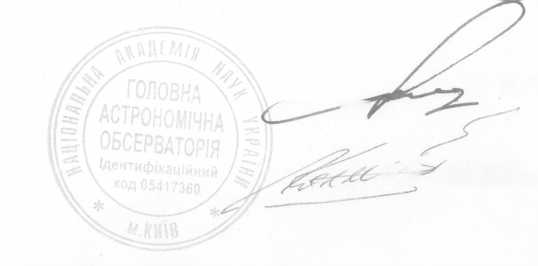 